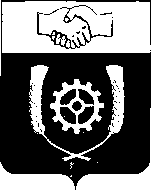 РОССИЙСКАЯ ФЕДЕРАЦИЯ                                  АДМИНИСТРАЦИЯМУНИЦИПАЛЬНОГО РАЙОНА            КЛЯВЛИНСКИЙ          Самарской области        ПОСТАНОВЛЕНИЕ 23.10.2023  г. № 424                        Об утверждении реестра муниципальных услуг муниципального района Клявлинский Самарской области  В соответствии с Федеральным законом  от 06.10.2003 года № 131-ФЗ «Об общих принципах организации местного самоуправления в Российской Федерации», Федеральным законом от 27.07.2010 N 210-ФЗ «Об организации предоставления государственных и муниципальных услуг», постановлением Правительства Самарской области от 22.06.2022 № 451 «О разработке и утверждении административных регламентов предоставления государственных услуг органами исполнительной власти Самарской области» (вместе с «Порядком разработки и утверждения административных регламентов предоставления государственных услуг органами исполнительной власти Самарской области»), постановлением администрации муниципального района Клявлинский Самарской области от 31.01.2019 г. № 13 «Об утверждении Порядка формирования и ведения реестра муниципальных услуг муниципального района Клявлинский Самарской области» администрация муниципального района Клявлинский Самарской области ПОСТАНОВЛЯЕТ:Утвердить реестр муниципальных услуг муниципального района Клявлинский Самарской области согласно приложению к настоящему постановлению.Признать утратившим силу постановление администрации муниципального района Клявлинский Самарской области от 18.07.2023  г. № 301   «Об утверждении реестра муниципальных услуг муниципального района Клявлинский Самарской области».  Разместить настоящее постановление в информационно – телекоммуникационной сети «Интернет» на официальном сайте администрации муниципального района Клявлинский Самарской области.Настоящее постановление вступает в силу со дня его принятия.Контроль за выполнением настоящего постановления оставляю за собой.     Смолькова К.Н.Приложение к постановлению администрациимуниципального района Клявлинский Самарской областиот  23 октября 2023 г. № 424                                                 Реестр муниципальных услуг муниципального района Клявлинский Самарской области  Глава муниципального района Клявлинский Самарской областиП.Н.Климашов №№ п/пРеестровый номерНаименованиемуниципальнойуслугиНаименованиемуниципальнойуслугиНормативные правовые акты федерального законодательства и законодательства Самарской области, регламентирующие предоставление муниципальной услугиНаименование органа и (или) его структурного подразделения, ответственного за предоставление муниципальной услугиКатегории получателей (заявителей) муниципальной услугиВозмездность/безвозмездность предоставления услугиПредоставляется в электроном видеПредоставление по межведомственному взаимодействию   1233456789Муниципальные услуги в сфере социальной защиты населенияМуниципальные услуги в сфере социальной защиты населенияМуниципальные услуги в сфере социальной защиты населенияМуниципальные услуги в сфере социальной защиты населенияМуниципальные услуги в сфере социальной защиты населенияМуниципальные услуги в сфере социальной защиты населения11.1.Принятие на учет граждан в качестве нуждающихся в жилых помещенияхПринятие на учет граждан в качестве нуждающихся в жилых помещенияхКонституция Российской Федерации; Жилищный кодекс Российской Федерации; Федеральный закон от 02.05.2006 № 59-ФЗ «О  порядке рассмотрения обращений граждан Российской Федерации»; Закон  Самарской области от 05.07.2005  № 139-ГД "О жилище»; административный регламент предоставления муниципальной услуги «Принятие на учет граждан в качестве нуждающихся в жилых помещениях» на территории муниципального района Клявлинский Самарской области.Администрация муниципального района Клявлинский Самарской областиФизические лицаБесплатно V этапда21.2.Постановка работников органов государственной власти Самарской области, государственных органов Самарской области, органов местного самоуправления муниципальных образований в Самарской области, государственных учреждений Самарской области и муниципальных учреждений муниципальных образований в Самарской области на учет в качестве нуждающихся в получении социальной выплаты и расчет размера социальных выплат на строительство или приобретение жилого помещенияПостановка работников органов государственной власти Самарской области, государственных органов Самарской области, органов местного самоуправления муниципальных образований в Самарской области, государственных учреждений Самарской области и муниципальных учреждений муниципальных образований в Самарской области на учет в качестве нуждающихся в получении социальной выплаты и расчет размера социальных выплат на строительство или приобретение жилого помещенияКонституция Российской Федерации; Жилищный кодекс Российской Федерации; Федеральный закон от 02.05.2006 № 59-ФЗ «О порядке рассмотрения обращений граждан Российской Федерации»; Закон Самарской области от 11.07.2006 № 88-ГД «О предоставлении работникам органов государственной власти Самарской области, государственных органов Самарской области, органов местного самоуправления муниципальных образований в Самарской области, государственных учреждений Самарской области и муниципальных учреждений муниципальных образований в Самарской области социальных выплат на строительство или приобретение жилого помещения»;постановление администрации муниципального района Клявлинский  об утверждении административного регламента предоставления муниципальной услугиАдминистрация муниципального района Клявлинский Самарской областиФизические лицаБесплатноV этапда31.3.Признание помещения жилым помещением, жилого помещения непригодным для проживания, многоквартирного дома аварийным и подлежащим сносу или реконструкцииПризнание помещения жилым помещением, жилого помещения непригодным для проживания, многоквартирного дома аварийным и подлежащим сносу или реконструкцииКонституция Российской Федерации; Жилищный кодекс Российской Федерации; Федеральный закон от 02.05.2006 №59-ФЗ «О порядке рассмотрения обращений граждан Российской Федерации», Закон  Самарской области от 05.07.2005 N 139-ГД  "О жилище"; постановление Правительства Российской Федерации от 28 января 2006 г. № 47 «Об утверждении Положения о признании помещения жилым помещением, жилого помещения непригодным для проживания и многоквартирного дома аварийным и подлежащим сносу»; административный регламент предоставления услуги «Признание помещения жилым помещением, жилого помещения непригодным для проживания, многоквартирного дома аварийным и подлежащим сносу или реконструкции».Администрация муниципального района Клявлинский Самарской областиФизические лицаБесплатноIII этапнет41.4.Предоставление малоимущим  гражданам жилых помещений муниципального жилищного фонда по договорам социального наймаПредоставление малоимущим  гражданам жилых помещений муниципального жилищного фонда по договорам социального наймаКонституция Российской Федерации; Жилищный кодекс Российской Федерации; Федеральный закон от 02.05.2006 №59-ФЗ «О порядке рассмотрения обращений граждан Российской Федерации», Закон  Самарской области от 05.07.2005 N 139-ГД (ред. от 09.11.2012) "О жилище"Администрация муниципального района Клявлинский Самарской областиФизические лицаБесплатноV этапда51.5.Предоставление социальной выплаты на строительство или приобретение жилого помещенияПредоставление социальной выплаты на строительство или приобретение жилого помещенияКонституция Российской Федерации; Жилищный кодекс Российской Федерации; Федеральный закон от 02.05.2006 №59-ФЗ «О порядке рассмотрения обращений граждан Российской Федерации»,  Закон Самарской области от 11.07.2006 № 87 - ГД «Об обеспечении жилыми помещениями отдельных категорий граждан, проживающих на территории Самарской области»Администрация муниципального района Клявлинский Самарской областиФизические лицаБесплатноV этапдаМуниципальные услуги в сфере жилищно-коммунального хозяйстваМуниципальные услуги в сфере жилищно-коммунального хозяйстваМуниципальные услуги в сфере жилищно-коммунального хозяйстваМуниципальные услуги в сфере жилищно-коммунального хозяйстваМуниципальные услуги в сфере жилищно-коммунального хозяйстваМуниципальные услуги в сфере жилищно-коммунального хозяйстваМуниципальные услуги в сфере жилищно-коммунального хозяйстваМуниципальные услуги в сфере жилищно-коммунального хозяйстваМуниципальные услуги в сфере жилищно-коммунального хозяйстваМуниципальные услуги в сфере жилищно-коммунального хозяйства62.1.Предоставление информации о порядке предоставления жилищно - коммунальных услуг населению на территории муниципального района Клявлинский Самарской областиПредоставление информации о порядке предоставления жилищно - коммунальных услуг населению на территории муниципального района Клявлинский Самарской областиКонституция Российской Федерации; Жилищный Кодекс Российской Федерации; Федеральный закон от 02.05.2006 № 59-ФЗ «О  порядке рассмотрения обращений граждан Российской Федерации»; Федеральный закон  от 06.10.2003г. № 131-ФЗ  «Об общих принципах организации местного самоуправления в Российской  Федерации»; Закон Российской Федерации от 07.02.1992г. № 2300-1 «О защите прав потребителей»; Постановление Правительства РФ от 23 мая 2006г № 307 «О порядке предоставления коммунальных услуг гражданам»; постановление Правительства РФ от 13.08.2006г. № 491 «Об утверждении Правил содержания общего имущества в многоквартирном доме и Правил изменения размера платы за содержание и ремонт жилого помещения в случае оказания услуг и выполнения работ по управлению, содержанию и ремонту общего имущества в многоквартирном доме ненадлежащего качества и (или) с перерывами, превышающими установленную продолжительность»Администрация муниципального района Клявлинский Самарской областиФизические лицаБесплатноI этапнет72.2.Согласование создания места (площадки) накопления твердых коммунальных отходовСогласование создания места (площадки) накопления твердых коммунальных отходовФедеральный закон от 06.10.2003 N 131-ФЗ "Об общих принципах организации местного самоуправления в Российской Федерации";Федеральный закон от 24.06.1998 г. № 89-ФЗ «Об отходах производства и потребления»; постановление  Правительства Российской Федерации от 31.08.2018 г. № 1039 «Об утверждении правил обустройства мест (площадок) накопления твердых коммунальных отходов и ведения их реестра»;Закон Самарской области № 89-ГД от 03.10.2014 г. «О предоставлении в Самарской области государственных и муниципальных услуг по экстерриториальному  принципу»; Административный регламент предоставления муниципальной услуги «Согласование создания места (площадки) накопления твердых коммунальных отходов».Администрация муниципального района Клявлинский Самарской областиФизические лица, юридические лицаБесплатноIV этапнет82.3.Включение сведений о месте (площадке) накопления твердых коммунальных отходов в реестрВключение сведений о месте (площадке) накопления твердых коммунальных отходов в реестрФедеральный закон от 06.10.2003 N 131-ФЗ "Об общих принципах организации местного самоуправления в Российской Федерации"; Федеральный закон от 24.06.1998 г. № 89-ФЗ «Об отходах производства и потребления»; постановление  Правительства Российской Федерации от 31.08.2018 г. № 1039 «Об утверждении правил обустройства мест (площадок) накопления твердых коммунальных отходов и ведения их реестра»; Закон Самарской области №89-ГД от 03.10.2014 г. «О предоставлении в Самарской области государственных и муниципальных услуг по экстерриториальному  принципу»; Административный регламент предоставления муниципальной услуги «Включение сведений о месте (площадке) накопления твердых коммунальных отходов в реестр».Администрация муниципального района Клявлинский Самарской областиФизические лица, юридические лицаБесплатноIV этапнетМуниципальные услуги в земельно-имущественной сфереМуниципальные услуги в земельно-имущественной сфереМуниципальные услуги в земельно-имущественной сфереМуниципальные услуги в земельно-имущественной сфереМуниципальные услуги в земельно-имущественной сфереМуниципальные услуги в земельно-имущественной сфереМуниципальные услуги в земельно-имущественной сфереМуниципальные услуги в земельно-имущественной сфере93.1.3.1.Согласование проведения переустройства и (или) перепланировки помещения в многоквартирном домеКонституция Российской Федерации; Жилищный Кодекс Российской Федерации; Градостроительный кодекс Российской Федерации; - Федеральным законом Российской Федерации 27.07.2010 N 210-ФЗ "Об организации предоставления государственных и муниципальных услуг".- Жилищным кодексом Российской Федерации;постановление Правительства Российской Федерации от 28 января 2006 г. № 47 «Об утверждении Положения о признании помещения жилым помещением, жилого помещения непригодным для проживания и многоквартирного дома аварийным и подлежащим сносу»;постановление Правительства Российской Федерации от 28 апреля 2005 г. № 266 «Об утверждении формы заявления о переустройстве и (или) перепланировке жилого помещения и формы документа, подтверждающего принятие решения о согласовании переустройства и (или) перепланировки жилого помещения»; постановление Правительства Российской Федерации от 13 октября 1997г. № 1301 «Об утверждении Положения о государственном учете жилищного фонда в Российской Федерации»;постановление Государственного комитета Российской Федерации по строительству и жилищно-коммунальному комплексу от 27 сентября 2003 г. № 170 «Об утверждении Правил и норм технической эксплуатации жилищного фонда»; решение Собрания представителей от 30.04.2010 г. № 341 «Об утверждении Порядка принятия решений  о переводе жилых (нежилых) помещений в нежилые (жилые) помещения, согласования переустройства и (или) перепланировки жилых помещений  на территории муниципального района Клявлинский»; административный регламент предоставления услуги «Согласование проведения переустройства и (или) перепланировки помещения в многоквартирном доме на территории муниципального района Клявлинский Самарской области» Администрация муниципального района Клявлинский Самарской области Физические лица, юридические лицаБесплатноIV этапда103.2.3.2.Перевод жилого помещения в нежилое помещение и нежилого помещения в жилое помещениеКонституция Российской Федерации; Жилищный Кодекс Российской Федерации; Градостроительный кодекс Российской Федерации; Федеральный закон от 06.10.2003 N131-ФЗ "Об общих принципах организации местного самоуправления в Российской Федерации"; постановление Правительства Российской Федерации от 10.08.2005 г. N 502 «Об утверждении формы уведомления о переводе (отказе в переводе) жилого (нежилого) помещения в нежилое (жилое) помещение»; постановление Правительства Российской Федерации от 28.01.2006 г. N 47 «Об утверждении Положения о признании помещения жилым помещением, жилого помещения непригодным для проживания и многоквартирного дома аварийным и подлежащим сносу»; решение Собрания представителей муниципального района Клявлинский от 30.04.2010 г. №341 «Об утверждении Порядка принятия решений о переводе жилых (нежилых) помещений в нежилые (жилые) помещения, согласования переустройства и (или) перепланировки жилых помещений на территории муниципального района Клявлинский; административный регламент «Принятие документов, а также выдача решений о переводе жилого помещения в нежилое или нежилого помещения в жилое помещение».Администрация муниципального района Клявлинский Самарской областиФизические лица, юридические лицаБесплатноIV этапда113.3.3.3.Предоставление информации об объектах учета, содержащейся в реестре муниципального имуществаКонституция Российской Федерации;  Градостроительный кодекс Российской Федерации; Земельный кодекс Российской Федерации, Федеральный закон от 06.10.2003 N131-ФЗ "Об общих принципах организации местного самоуправления в Российской Федерации", Федеральный закон от 27.07.2010 № 210-ФЗ «Об организации предоставления государственных и муниципальных услуг», Административный регламент «Предоставление информации об объектах учета, содержащейся в реестре муниципального имущества» на территории муниципального района Клявлинский Самарской области.Комитет по управлению муниципальным имуществом администрации муниципального района Клявлинский Самарской областиФизические лица, юридические лицаБесплатноV этапДа123.4.3.4.Выдача разрешений на строительство при осуществлении строительства, реконструкции объектов капитального строительства, в отношении проектной документации которых экспертиза не проводится в соответствии с Градостроительным кодексом Российской ФедерацииКонституция Российской Федерации;  Градостроительный кодекс Российской Федерации; Земельный кодекс Российской Федерации, Федеральный закон от 06.10.2003 N131-ФЗ "Об общих принципах организации местного самоуправления в Российской Федерации"Администрация муниципального района Клявлинский Самарской областиФизические лица, юридические лицаБесплатноIV этапда133.53.5Выдача разрешения на ввод объекта в эксплуатациюКонституция Российской Федерации;  Градостроительный кодекс Российской Федерации; Земельный кодекс Российской Федерации, Федеральный закон от 06.10.2003 N131-ФЗ "Об общих принципах организации местного самоуправления в Российской Федерации", Федеральный закон от 27.07.2010 № 210-ФЗ «Об организации предоставления государственных и муниципальных услуг», Закон Самарской области от 11.03.2005 № 94-ГД «О земле», Приказ Минстроя России от 03.06.2022 N 446/пр "Об утверждении формы разрешения на строительство и формы разрешения на ввод объекта в эксплуатацию", Административный регламент «Выдача разрешения на ввод объекта в эксплуатацию» на территории муниципального района Клявлинский Самарской области.Администрация муниципального района Клявлинский Самарской областиФизические лица, юридические лицаБесплатноV этапда143.63.6Выдача градостроительного плана земельного участкаГрадостроительный кодекс Российской Федерации; Земельный кодекс Российской Федерации; Федеральный закон от 25.10.2001 N 137-ФЗ "О введении в действие Земельного кодекса Российской Федерации"; Федеральный закон от 06.10.2003 N 131-ФЗ "Об общих принципах организации местного самоуправления в Российской Федерации"; Федеральный закон от 29.12.2004 N 191-ФЗ "О введении в действие Градостроительного кодекса Российской Федерации"; Федеральный закон от 27.07.2006 N 152-ФЗ "О персональных данных"; Федеральный закон от 24.07.2007 N 221-ФЗ "О кадастровой деятельности"; Федеральный закон от 27.07.2010 N 210-ФЗ "Об организации предоставления государственных и муниципальных услуг"; Федеральный закон от 13.07.2015 N 218-ФЗ "О государственной регистрации недвижимости"; Приказ Минэкономразвития России от 25.12.2015 N 975 "Об утверждении форм выписок из Единого государственного реестра недвижимости, состава содержащихся в них сведений и порядка их заполнения, а также требований к формату документов, содержащих сведения Единого государственного реестра недвижимости и предоставляемых в электронном виде"; Приказ Минстроя России от 25.04.2017 N 741/пр "Об утверждении формы градостроительного плана земельного участка и порядка ее заполнения"; административный регламент предоставления услуги «Выдача градостроительного плана земельного участка».Администрация муниципального района Клявлинский Самарской областиФизические лица, юридические лицаБесплатноV этапда153.7. 3.7. Выдача акта освидетельствования проведения основных работ по строительству (реконструкции) объекта индивидуального жилищного строительства с привлечением средств материнского (семейного) капиталаКонституция Российской Федерации;  Градостроительный кодекс Российской Федерации; Жилищный кодекс Российской Федерации;Федеральный закон от 06.10.2003 N131-ФЗ "Об общих принципах организации местного самоуправления в Российской Федерации";Федеральный закон от 27 июля 2010 г. N 210-ФЗ "Об организации предоставления государственных и муниципальных услуг"; постановление Правительства Российской Федерации от 12.12.2007 N 862 "О Правилах направления средств (части средств) материнского (семейного) капитала на улучшение жилищных условий"; административный регламент предоставления муниципальной услуги «Выдача акта освидетельствования проведения основных работ по строительству (реконструкции) объекта индивидуального жилищного строительства с привлечением средств материнского (семейного) капитала»Администрация муниципального района Клявлинский Самарской областиФизические лицаБесплатноI этапнет163.8.3.8.Предоставление земельных участков, находящихся в муниципальной собственности, и земельных участков, государственная собственность на которые не разграничена, в собственность бесплатноЗемельный кодекс Российской Федерации от 25.10.2001 N 136-ФЗ; Федеральный закон от 25.10.2001 N 137-ФЗ "О введении в действие Земельного кодекса Российской Федерации"; Федеральный закон от 24.07.2002 N 101-ФЗ "Об обороте земель сельскохозяйственного назначения"; Градостроительный кодекс Российской Федерации от 29.12.2004 N 190-ФЗ; Закон Самарской области от 11.03.2005 N 94-ГД "О земле"; Федеральный закон от 06.10.2003 N 131-ФЗ "Об общих принципах организации местного самоуправления в Российской Федерации"; Федеральный закон от 27.07.2010 N 210-ФЗ "Об организации предоставления государственных и муниципальных услуг"; Закон Самарской области от 03.10.2014 N 89-ГД "О предоставлении в Самарской области государственных и муниципальных услуг по экстерриториальному принципу"; Федеральный закон от 05.04.2021 N 79-ФЗ "О внесении изменений в отдельные законодательные акты Российской Федерации"; административный регламент предоставления услуги «Предоставление земельных участков, находящихся в муниципальной собственности, и земельных участков, государственная собственность на которые не разграничена, в собственность бесплатно».Комитет по управлению муниципальным имуществом администрации муниципального района Клявлинский Самарской областиФизические лица, юридические лицаБесплатноV этап да173.9. 3.9. Предоставление  муниципального имущества  в арендуКонституция Российской Федерации;  Градостроительный кодекс Российской Федерации; Земельный кодекс Российской Федерации, Федеральный закон от 06.10.2003 N131-ФЗ "Об общих принципах организации местного самоуправления в Российской Федерации", Закон Самарской области от 11.03.2005 г. №94-ГД «О земле»; Административный регламент «Предоставление  муниципального имущества  в аренду»Комитет по управлению муниципальным имуществом администрации муниципального района Клявлинский Самарской областиФизические лица, юридические лицаЗа платуIV этапнет183.10. 3.10. Предоставление  муниципального имущества в безвозмездное пользованиеКонституция Российской Федерации  Федерального закона Российской Федерации от 06.10.2003 № 131-ФЗ «Об общих принципах организации местного самоуправления в Российской Федерации»; Гражданский кодекс Российской Федерации; Федеральный закон Российской Федерации от 02.05.2006 № 59-ФЗ «О порядке рассмотрения обращений граждан Российской Федерации»; Федеральный закон Российской Федерации от 27.07.2010 № 210-ФЗ «Об организации предоставления государственных и муниципальных услуг»; Федеральный закон Российской Федерации от 25.07.2006 № 135-ФЗ «О защите конкуренции»; Приказ Федеральной антимонопольной службы от 10.02.2010 № 67 «О порядке проведения конкурсов или аукционов на право заключения договоров аренды, договоров безвозмездного пользования, договоров доверительного управления имуществом, иных договоров, предусматривающих переход прав владения и (или) пользования в отношении государственного или муниципального имущества, и перечне видов имущества, в отношении которого заключение указанных договоров может осуществляться путем проведения торгов в форме конкурса»; Административный регламент «Предоставление  муниципального имущества в безвозмездное пользование»Комитет по управлению муниципальным имуществом администрации муниципального района Клявлинский Самарской областиФизические лица, юридические лицаБесплатноIV этапда193.11.3.11.Выдача схемы расположения земельного участка на кадастровом плане или кадастровой карте территории муниципального района Клявлинский Самарской области  Земельный кодекс Российской Федерации; Федеральный закон от 06.10.2003 № 131-ФЗ «Об общих принципах организации местного самоуправления в Российской Федерации»; Закон Самарской области от 04.03.2011 № 16-ГД «О Схеме расположения земельного участка на кадастровом плане или кадастровой карте соответствующей территории»; Административный регламент «Выдача схемы расположения земельного участка на кадастровом плане или кадастровой карте территории муниципального района Клявлинский Самарской области  »Комитет по управлению муниципальным имуществом администрации муниципального района Клявлинский Самарской областиФизические лица, юридические лицаБесплатноV этапда203.12. 3.12. Заключение договора на установку и эксплуатацию рекламной конструкции на земельном участке, здании или ином недвижимом имуществе, находящемся в муниципальной собственности по результатам проведения аукциона или конкурса на территории  муниципального района Клявлинский  Самарской областиФедеральный закон от 06.10.2003 № 131-ФЗ «Об общих принципах организации местного самоуправления в Российской Федерации»; Федеральный закон от 13.03.2006 № 38-ФЗ «О рекламе»; Федеральный закон от 02.05.2006 № 59-ФЗ «О порядке рассмотрения обращений граждан Российской Федерации»;) Государственный стандарт Российской Федерации «Наружная реклама на автомобильных дорогах и территориях городских и сельских поселений. Общие технические требования к средствам наружной рекламы. Правила размещения. ГОСТ Р 52044-2003», утвержденный постановлением Госстандарта России от 22.04.2003 № 124-ст; Административный регламент «Заключение договора на установку и эксплуатацию рекламной конструкции на земельном участке, здании или ином недвижимом имуществе, находящемся в муниципальной собственности по результатам проведения аукциона или конкурса на территории  муниципального района Клявлинский  Самарской области»Комитет по управлению муниципальным имуществом администрации муниципального района Клявлинский Самарской областиФизические лица, юридические лицаБесплатноIV этапда213.13. 3.13. Предоставление сведений об объектах недвижимого имущества, находящихся в муниципальной собственности и предназначенных для сдачи в арендуКонституция Российской Федерации;  Градостроительный кодекс Российской Федерации, Земельный кодекс Российской Федерации, Федеральный закон от 06.10.2003 N131-ФЗ "Об общих принципах организации местного самоуправления в Российской Федерации", Федеральный закон от 02.05.2006 № 59-ФЗ «О порядке рассмотрения обращений граждан Российской Федерации», Закон Самарской области от 11.03.2005 г. №94-ГД «О земле»; Административный регламент «Предоставление сведений об объектах недвижимого имущества, находящихся в муниципальной собственности и предназначенных для сдачи в аренду»Комитет по управлению муниципальным имуществом администрации муниципального района Клявлинский Самарской областиФизические лица, юридические лицаБесплатноIII этапнет223.14.3.14.Прекращение права  постоянного (бессрочного)  пользования земельным участком, находящимся в муниципальной собственностиКонституция Российской Федерации;  Градостроительный кодекс Российской Федерации; Земельный кодекс Российской Федерации, Федеральный закон от 06.10.2003 N131-ФЗ "Об общих принципах организации местного самоуправления в Российской Федерации", Федеральный закон от 24.07.2007 № 221-ФЗ  «О государственном кадастре недвижимости», Федеральный закон от 02.05.2006 № 59-ФЗ «О порядке рассмотрения обращений граждан Российской Федерации»; Административный регламент «Прекращение права  постоянного (бессрочного)  пользования земельным участком, находящимся в муниципальной собственности»Комитет по управлению муниципальным имуществом администрации муниципального района Клявлинский Самарской областиФизические лица, юридические лицаБесплатноIII этапда233.15.3.15.Предоставление информации о состоянии дорог общего пользования местного значенияКонституция Российской Федерации;  Земельный кодекс Российской Федерации, Федеральный закон от 06.10.2003 N131-ФЗ "Об общих принципах организации местного самоуправления в Российской Федерации,Федеральный закон от 02.05.2006 № 59-ФЗ «О порядке рассмотрения обращений граждан Российской Федерации»; Административный регламент«Предоставление информации о состоянии дорог общего пользования местного значения на территории муниципального района Клявлинский Самарской области»Комитет по управлению муниципальным имуществом администрации муниципального района Клявлинский Самарской областиФизические лица, юридические лицаБесплатноIII этапнет243.16.3.16.Предоставление в собственность, аренду, постоянное (бессрочное) пользование, безвозмездное пользование земельного участка, государственная собственность на который не разграничена и земельного участка находящегося в муниципальной собственности, без проведения торговЗемельный кодекс Российской Федерации от 25.10.2001 N 136-ФЗ;Федеральный закон от 25.10.2001 N 137-ФЗ "О введении в действиеЗемельного кодекса Российской Федерации";Федеральный закон от 24.07.2002 N 101-ФЗ "Об обороте земель сельскохозяйственного назначения";Градостроительный кодекс Российской Федерации от 29.12.2004 N 190-ФЗ;Федеральный закон от 06.10.2003 N 131-ФЗ "Об общих принципах организации местного самоуправления в Российской Федерации";Федеральный закон от 24.07.2007 N 221-ФЗ "О государственном кадастре недвижимости";Федеральный закон от 27.07.2010 N 210-ФЗ "Об организации предоставления государственных и муниципальных услуг";приказ Министерства экономического развития Российской Федерации от 12.01.2015 N 1 "Об утверждении перечня документов, подтверждающих право заявителя на приобретение земельного участка без проведения торгов";Закон Самарской области от 11.03.2005 N 94-ГД "О земле";Закон Самарской области от 03.10.2014 N 89-ГД "О предоставлении в Самарской области государственных и муниципальных услуг по экстерриториальному принципу";административный регламент «Предоставление в собственность, аренду, постоянное (бессрочное) пользование, безвозмездное пользование земельного участка, государственная собственность на который не разграничена и земельного участка находящегося в муниципальной собственности, без проведения торгов» на территории муниципального района Клявлинский Самарской областиКомитет по управлению муниципальным имуществом администрации муниципального района Клявлинский Самарской областиФизические лица, юридические лицаБесплатноIV этапда253.17.3.17.Предоставление земельных участков, государственная собственность на которые не разграничена и земельных участков находящихся в муниципальной собственности, на аукционахКонституция Российской Федерации;Земельный кодекс Российской Федерации от 25.10.2001 N 136-ФЗ;Федеральный закон от 25.10.2001 N 137-ФЗ "О введении в действие Земельного кодекса Российской Федерации";Федеральный закон от 24.07.2002 N 101-ФЗ "Об обороте земель сельскохозяйственного назначения";Градостроительный кодекс Российской Федерации от 29.12.2004 N 190-ФЗ;Федеральный закон от 06.10.2003 N 131-ФЗ "Об общих принципах организации местного самоуправления в Российской Федерации";Федеральный закон от 24.07.2007 N 221-ФЗ "О государственном кадастре недвижимости";Федеральный закон от 27.07.2010 N 210-ФЗ "Об организации предоставления государственных и муниципальных услуг";постановление Правительства Российской Федерации от 13.02.2006 N 83 "Об утверждении Правил определения и предоставления технических условий подключения объекта капитального строительства к сетям инженерно-технического обеспечения и Правил подключения объекта капитального строительства к сетям инженерно-технического обеспечения";Закон Самарской области от 03.10.2014 N 89-ГД "О предоставлении в Самарской области государственных и муниципальных услуг по экстерриториальному принципу";Административный регламент «Предоставление земельных участков, государственная собственность на которые не разграничена и земельных участков находящихся в муниципальной собственности, на аукционах»Комитет по управлению муниципальным имуществом администрации муниципального района Клявлинский Самарской областиФизические лица, юридические лицаБесплатноIII этап да263.18.3.18.Выдача разрешения на выполнение авиационных работ, парашютных прыжков, демонстрационных полетов воздушных судов, полетов беспилотных летательных аппаратов, подъемов привязных аэростатов над населенными пунктами, а также посадки (взлета) на расположенные в границах муниципального района Клявлинский Самарской области площадки, сведения о которых не опубликованы в документах аэронавигационной информацииКонституция Российской Федерации;Федеральный закон от 06.10.2003 N 131-ФЗ "Об общих принципах организации местного самоуправления в Российской Федерации";Федеральный закон от 27 июля 2010 г. N 210-ФЗ "Об организации предоставления государственных и муниципальных услуг";  Воздушный кодекс Российской Федерации;Постановление Правительства Российской Федерации от 11.03.2010 № 138 «Об утверждении Федеральных правил использования воздушного пространства Российской Федерации»;Административный регламент «Выдача разрешения на выполнение авиационных работ, парашютных прыжков, демонстрационных полетов воздушных судов, полетов беспилотных летательных аппаратов, подъемов привязных аэростатов над населенными пунктами, а также посадки (взлета) на расположенные в границах муниципального района Клявлинский Самарской области площадки, сведения о которых не опубликованы в документах аэронавигационной информации».Комитет по управлению муниципальным имуществом администрации муниципального района Клявлинский Самарской области Физические лица, юридические лицаБесплатноV этапнет273.193.19Заключение соглашений о перераспределении земель и (или) земельных участков, находящихся в муниципальной собственности, а также государственная  собственность на которые не разграничена, и земельных участков,  находящихся в частной собственностиКонституция Российской Федерации;Земельный кодекс Российской Федерации;Федеральный закон от 25.10.2001 N 137-ФЗ "О введении в действие Земельного кодекса Российской Федерации";Федеральный закон от 06.10.2003 N 131-ФЗ "Об общих принципах организации местного самоуправления в Российской Федерации";Федеральный закон от 27.07.2010 N 210-ФЗ "Об организации предоставления государственных и муниципальных услуг";Закон Самарской области от 03.10.2014 N 89-ГД "О предоставлении в Самарской области государственных и муниципальных услуг по экстерриториальному принципу"; Административный регламент«Заключение соглашений о перераспределении земель и (или) земельных участков, находящихся в муниципальной собственности, а также государственная  собственность на которые не разграничена, и земельных участков,  находящихся в частной собственности»Комитет по управлению муниципальным имуществом администрации муниципального района Клявлинский Самарской областиФизические лица, юридические лицаБесплатноIII этап нет283.203.20Выдача разрешения на использование земель или земельных участков, находящихся в муниципальной собственности или государственная собственность на которые не разграничена, без предоставления земельных участков и установления сервитутаКонституция Российской Федерации;Земельный кодекс Российской Федерации;Федеральный закон от 25.10.2001 N 137-ФЗ "О введении в действие Земельного кодекса Российской Федерации";Федеральный закон от 06.10.2003 N 131-ФЗ "Об общих принципах организации местного самоуправления в Российской Федерации";Федеральный закон от 27.07.2010 N 210-ФЗ "Об организации предоставления государственных и муниципальных услуг";постановление Правительства Российской Федерации от 27.11.2014 N 1244 "Об утверждении правил выдачи разрешения на использование земель или земельного участка, находящихся в государственной или муниципальной собственности";постановление Правительства Российской Федерации от 02.01.2015 N 1 "Об утверждении Положения о государственном земельном надзоре";Закон Самарской области от 12.07.2006 N 90-ГД "О градостроительной деятельности на территории Самарской области";постановление Правительства Самарской области от 17.10.2018 N 595 "Об утверждении порядка и условий размещения объектов, виды которых определены постановлением Правительства Российской Федерации и размещение которых может осуществляться на землях или земельных участках, находящихся в государственной или муниципальной собственности, без предоставления земельных участков и установления сервитутов, и признании утратившими силу отдельных постановлений Правительства Самарской области"; Административный регламент «Выдача разрешения на использование земель или земельных участков, находящихся в муниципальной собственности или государственная собственность на которые не разграничена, без предоставления земельных участков и установления сервитута».Комитет по управлению муниципальным имуществом администрации муниципального района Клявлинский Самарской областиФизические лица, юридические лицаБесплатноIII этап да293.21.3.21.Направление уведомления о соответствии (несоответствии) указанных в уведомлении о планируемом строительстве параметров объекта индивидуального жилищного строительства или садового дома установленным параметрам и допустимости размещения объекта индивидуального жилищного строительства или садового дома на земельном участкеКонституция Российской Федерации от 12 декабря 1993 года;Градостроительный кодекс Российской Федерации;Федеральный закон от 29.12.2004 N 191-ФЗ "О введении в действие Градостроительного кодекса Российской Федерации";Федеральный закон от 06.10.2003 N 131-ФЗ "Об общих принципах организации местного самоуправления в Российской Федерации";Федеральный закон от 27 июля 2010 года N 210-ФЗ "Об организации предоставления государственных и муниципальных услуг";Постановление Правительства Российской Федерации от 24 октября 2011 года N 861 "О федеральных государственных информационных системах, обеспечивающих предоставление в электронной форме государственных и муниципальных услуг (осуществление функций)";Приказ Минстроя России от 19.09.2018 N 591/пр "Об утверждении форм уведомлений, необходимых для строительства или реконструкции объекта индивидуального жилищного строительства или садового дома".Администрация муниципального района Клявлинский Самарской областиФизические лица, юридические лицаБесплатноV этапнет303.22.3.22.Направление уведомления о соответствии (несоответствии) построенных или реконструированных объекта индивидуального жилищного строительства или садового дома требованиям законодательства о градостроительной деятельностиКонституция Российской Федерации от 12 декабря 1993 года;Градостроительный кодекс Российской Федерации;Федеральный закон от 29.12.2004 N 191-ФЗ "О введении в действие Градостроительного кодекса Российской Федерации";Федеральный закон от 06.10.2003 N 131-ФЗ "Об общих принципах организации местного самоуправления в Российской Федерации";Федеральный закон от 27 июля 2010 года N 210-ФЗ "Об организации предоставления государственных и муниципальных услуг";Постановление Правительства Российской Федерации от 24 октября 2011 года N 861 "О федеральных государственных информационных системах, обеспечивающих предоставление в электронной форме государственных и муниципальных услуг (осуществление функций)";Приказ Минстроя России от 19.09.2018 N 591/пр "Об утверждении форм уведомлений, необходимых для строительства или реконструкции объекта индивидуального жилищного строительства или садового дома".Администрация муниципального района Клявлинский Самарской областиФизические лица, юридические лицаБесплатноV этапнет313.23.3.23.Предоставление сведений из информационной системы обеспечения градостроительной деятельности на территории муниципального района Клявлинский Самарской областиГрадостроительный кодекс Российской Федерации от 29.12.2004 N 190-ФЗ;Федеральный закон от 06.10.2003 N 131-ФЗ «Об общих принципах организации местного самоуправления в Российской Федерации»;Федеральный закон от 27.07.2010 N 210-ФЗ «Об организации предоставления государственных и муниципальных услуг»;Постановление Правительства РФ от 13.03.2020 N 279 "Об информационном обеспечении градостроительной деятельности" (вместе с "Правилами ведения государственных информационных систем обеспечения градостроительной деятельности", "Правилами предоставления сведений, документов, материалов, содержащихся в государственных информационных системах обеспечения градостроительной деятельности");приказ Министерства экономического развития и торговли Российской Федерации от 26.02.2007 N 57 «Об утверждении Методики определения размера платы за предоставление сведений, содержащихся в информационной системе обеспечения градостроительной деятельности»;приказ Министерства регионального развития Российской Федерации от 30.08.2007 N 85 «Об утверждении документов по ведению информационной системы обеспечения градостроительной деятельности»;приказ Министерства регионального развития Российской Федерации от 30.08.2007 N 86 «Об утверждении Порядка инвентаризации и передачи в информационные системы обеспечения градостроительной деятельности органов местного самоуправления сведений о документах и материалах развития территорий и иных необходимых для градостроительной деятельности сведений, содержащихся в документах, принятых органами государственной власти или органами местного самоуправления»;Закон Самарской области от 03.10.2014 N 89-ГД «О предоставлении в Самарской области государственных и муниципальных услуг по экстерриториальному принципу».Администрация муниципального района Клявлинский Самарской областиФизические лица, юридические лицаПлатно, за исключением случаев, если федеральными законами установлено, что указанные в запросе сведения, документы, материалы предоставляются без взимания платы.V этапДа323.24.3.24.Предоставление в собственность субъектам малого и среднего предпринимательства арендуемого ими недвижимого имущества, находящегося в муниципальной собственности, в порядке реализации преимущественного праваФедеральный закон от 22.07.2008 № 159-ФЗ «Об особенностях отчуждения имущества, находящегося в государственной или в муниципальной собственности и арендуемого субъектами малого и среднего предпринимательства, и о внесении изменений в отдельные законодательные акты Российской Федерации»;Федеральный закон от 21.12.2001 № 178-ФЗ «О приватизации государственного и муниципального имущества»;Федеральный закон от 24.07.2007 № 209-ФЗ «О развитии малого и среднего предпринимательства в Российской Федерации»;Федеральный закон от 27.07.2010 № 210-ФЗ «Об организации предоставления государственных и муниципальных услуг».Комитет по управлению муниципальным имуществом администрации муниципального района Клявлинский Самарской областиФизические лица, юридические лицаБесплатноIII этап да333.25.3.25.Заключение соглашений об установлении сервитутов в отношении земельных участков, государственная собственность на которые не разграничена и земельных участков находящихся в муниципальной собственностиКонституция Российской Федерации;Земельный кодекс Российской Федерации от 25.10.2001 № 136-ФЗ;Гражданский кодекс Российской Федерации;Федеральный закон от 13.07.2015 № 218-ФЗ «О государственной регистрации недвижимости»;Федеральный закон от 27.07.2006 № 152-ФЗ «О персональных данных»;Федеральный закон от 27.07.2010 № 210-ФЗ «Об организации предоставления государственных и муниципальных услуг»;постановление Правительства Самарской области от 21.07.2014 № 442 «Об утверждении Порядка определения платы по соглашению об установлении сервитута в отношении земельных участков, находящихся в собственности Самарской области и земельных участков, государственная собственность на которые не разграничена, на территории Самарской области»;иными нормативными правовыми актами Российской Федерации и Самарской области; Административный регламент «Заключение соглашений об установлении сервитутов в отношении земельных участков, государственная собственность на которые не разграничена и земельных участков находящихся в муниципальной собственности» Комитет по управлению муниципальным имуществом администрации муниципального района Клявлинский Самарской областиФизические лица, юридические лицаБесплатноIII этапда343.263.26Утверждение схемы расположения земельного участка или земельных участков на кадастровом плане территорииГрадостроительный кодекс Российской Федерации;Земельный кодекс Российской Федерации от 25.10.2001 N 136-ФЗ; Федеральный закон от 25.10.2001 N 137-ФЗ "О введении в действие Земельного кодекса Российской Федерации"; Федеральный закон от 24.07.2002 N 101-ФЗ "Об обороте земель сельскохозяйственного назначения"; Федеральный закон от 06.10.2003 N 131-ФЗ "Об общих принципах организации местного самоуправления в Российской Федерации"; Федеральный закон от 27.07.2010 N 210-ФЗ "Об организации предоставления государственных и муниципальных услуг"; Закон Самарской области от 11.03.2005 N 94-ГД "О земле";Административный регламент  предоставления услуги «Утверждение схемы расположения земельного участка или земельных участков на кадастровом плане территории».Комитет по управлению муниципальным имуществом администрации муниципального района Клявлинский Самарской областиФизические лица, юридические лицаБесплатноV этапда353.273.27Предварительное согласование предоставления земельного участка Земельный кодекс Российской Федерации;Гражданский кодекс Российской Федерации;Градостроительный кодекс Российской Федерации;Федеральный закон от 25.10.2001 № 137-ФЗ «О введении в действие Земельного кодекса Российской Федерации»;Федеральный закон от 24.07.2007 N 221-ФЗ  "О кадастровой деятельности";Федеральный закон от 27.07.2010 № 210-ФЗ «Об организации предоставления государственных и муниципальных услуг»;Федеральный закон от 06.10.2003 № 131-ФЗ «Об общих принципах организации местного самоуправления в Российской Федерации»;Закон Самарской области от 11.03.2005 № 94-ГД «О земле»;Административный регламент «Предварительное согласование предоставления земельного участка» на территории муниципального района Клявлинский Самарской области».Комитет по управлению муниципальным имуществом администрации муниципального района Клявлинский Самарской областиФизические лица, юридические лицаБесплатноV этапДа363.283.28Постановка граждан на учет в качестве лиц, имеющих право на предоставление земельных участков в собственность бесплатноЗемельный кодекс Российской Федерации;Гражданский кодекс Российской Федерации;Градостроительный кодекс Российской Федерации;Федеральный закон от 25.10.2001 № 137-ФЗ «О введении в действие Земельного кодекса Российской Федерации»;Федеральный закон от 21.07.1997 № 122-ФЗ «О государственной регистрации прав на недвижимое имущество и сделок с ним»;Федеральный закон от 24.07.2007 N 221-ФЗ  "О кадастровой деятельности";Федеральный закон от 27.07.2010 № 210-ФЗ «Об организации предоставления государственных и муниципальных услуг»;Федеральный закон от 06.10.2003 № 131-ФЗ «Об общих принципах организации местного самоуправления в Российской Федерации»;Закон Самарской области от 11.03.2005 № 94-ГД «О земле»; Закон Самарской области 37-ГД «О порядке постановки на учет граждан, имеющих трех и более детей, желающих бесплатно приобрести сформированные земельные участки из земель, находящихся в государственной или муниципальной собственности"»;Административный регламент «Постановка граждан на учет в качестве лиц, имеющих право на предоставление земельных участков в собственность бесплатно» на территории муниципального района Клявлинский Самарской области».Комитет по управлению муниципальным имуществом администрации муниципального района Клявлинский Самарской областиФизические лица, юридические лицаБесплатноV этапДа373.293.29Предоставление жилого помещения по договору социального найма Жилищный кодекс Российской Федерации от 29.12.2004 N 188-ФЗ;Закон Самарской области от 11.07.2006 № 87-ГД «Об обеспечении жилыми помещениями
отдельных категории граждан, проживающих
на территории Самарской области»;Федеральный закон от 12 января 1995 года №5-ФЗ «О ветеранах»;Федеральный закон от 24 ноября 1995 года №181-ФЗ «О социальной защите инвалидов в Российской Федерации»;Федеральный закон от 19.07.2011 N 247-ФЗ
"О социальных гарантиях сотрудникам органов внутренних дел Российской Федерации и внесении изменений в отдельные законодательные акты Российской Федерации";Федеральный закон от 30.12.2012 N 283-ФЗ
"О социальных гарантиях сотрудникам некоторых федеральных органов исполнительной власти и внесении изменений в отдельные законодательные акты Российской Федерации";Гражданский кодекс Российской Федерации;Градостроительный кодекс Российской Федерации;Федеральный закон от 21.07.1997 № 122-ФЗ «О государственной регистрации прав на недвижимое имущество и сделок с ним»;Федеральный закон от 24.07.2007 N 221-ФЗ  "О кадастровой деятельности";Федеральный закон от 27.07.2010 № 210-ФЗ «Об организации предоставления государственных и муниципальных услуг»;Федеральный закон от 06.10.2003 № 131-ФЗ «Об общих принципах организации местного самоуправления в Российской Федерации»;Административный регламент «Предоставление жилого помещения по договору социального найма».Комитет по управлению муниципальным имуществом администрации муниципального района Клявлинский Самарской областиФизические лицаБесплатноIV этапнет383.303.30Передача в собственность граждан занимаемых ими жилых помещений жилищного фонда (приватизация жилищного фонда)Конституция Российской Федерации;Гражданский кодекс Российской Федерации;Семейный кодекс Российской Федерации;Жилищный кодекс Российской Федерации;Закон Российской Федерации от 04.07.1991 N 1541-1 "О приватизации жилищного фонда в Российской Федерации";Федеральный закон от 06.10.2003 N 131-ФЗ "Об общих принципах организации местного самоуправления в Российской Федерации";Федеральный закон от 29.12.2004 N 189-ФЗ "О введении в действие жилищного кодекса Российской Федерации";Федеральный закон от 27.07.2006 N 149-ФЗ "Об информации, информационных технологиях и о защите информации";Федеральный закон от 27.07.2010 N 210-ФЗ "Об организации предоставления государственных и муниципальных услуг";Федеральный закон от 13.07.2015 N 218-ФЗ "О государственной регистрации недвижимости";Административный регламент «Передача в собственность граждан занимаемых ими жилых помещений жилищного фонда (приватизация жилищного фонда)».Комитет по управлению муниципальным имуществом администрации муниципального района Клявлинский Самарской областиФизические лицаБесплатноIV этапнетМуниципальные услуги в сфере архивного делаМуниципальные услуги в сфере архивного делаМуниципальные услуги в сфере архивного делаМуниципальные услуги в сфере архивного делаМуниципальные услуги в сфере архивного делаМуниципальные услуги в сфере архивного делаМуниципальные услуги в сфере архивного делаМуниципальные услуги в сфере архивного дела394.1. Информационное обеспечение граждан, организаций и общественных объединений на основе документов архивного фонда Самарской области и других архивных документов Информационное обеспечение граждан, организаций и общественных объединений на основе документов архивного фонда Самарской области и других архивных документов Конституция Российской Федерации;  Федеральный закон от 06.10.2003 N131-ФЗ "Об общих принципах организации местного самоуправления в Российской Федерации"; Федеральный закон от 22.10.2004 г. №125-ФЗ «Об архивном деле в Российской Федерации», Федерации", Федеральный закон от 27.07.2010 № 210-ФЗ «Об организации предоставления государственных и муниципальных услуг», Приказ Росархива от 02.03.2020 N 24 "Об утверждении Правил организации хранения, комплектования, учета и использования документов Архивного фонда Российской Федерации и других архивных документов в государственных и муниципальных архивах, музеях и библиотеках, научных организациях", Административный регламент «Информационное обеспечение граждан, организаций и общественных объединений на основе документов архивного фонда Самарской области и других архивных документов» на территории муниципального района Клявлинский Самарской области.Администрация муниципального района КлявлинскийСамарской областиФизические лица, юридические лицаБесплатноV этапнет404.2.Информационное обслуживание пользователей в читальном зале муниципального архиваИнформационное обслуживание пользователей в читальном зале муниципального архиваКонституция Российской Федерации;  Федеральный закон от 06.10.2003 N131-ФЗ "Об общих принципах организации местного самоуправления в Российской Федерации"; Федеральный закон от 22.10.2004 г. №125-ФЗ «Об архивном деле в Российской Федерации»; Федерации", Федеральный закон от 27.07.2010 № 210-ФЗ «Об организации предоставления государственных и муниципальных услуг»;Административный регламент «Информационное обслуживание пользователей в читальном  зале  муниципального архива на территории муниципального района Клявлинский Самарской области».Администрация муниципального района КлявлинскийСамарской областиФизические лица, юридические лицаБесплатноIV этапнет5. Муниципальные услуги в сфере спорта5. Муниципальные услуги в сфере спорта5. Муниципальные услуги в сфере спорта5. Муниципальные услуги в сфере спорта5. Муниципальные услуги в сфере спорта5. Муниципальные услуги в сфере спорта5. Муниципальные услуги в сфере спорта5. Муниципальные услуги в сфере спорта5. Муниципальные услуги в сфере спорта5. Муниципальные услуги в сфере спорта415.1.Присвоение спортивных разрядовПрисвоение спортивных разрядовФедеральным законом от 02.05.2006 № 59-ФЗ «О порядке рассмотрения обращений граждан Российской Федерации»;Федеральным законом от 04.12.2007 № 329-ФЗ «О физической культуре и спорте в Российской Федерации»;Федеральным законом от 27.07.2010 № 210-ФЗ «Об организациипредоставления государственных и муниципальных услуг»;приказом Министерства спорта, туризма и молодежной политикиРоссийской Федерации от 27.11.2008 № 56 «Об утверждении Положенияо спортивных судьях»;приказом Министерства спорта, туризма и молодежной политикиРоссийской Федерации от 21.11.2008 № 48 «Об утверждении Положенияо Единой всероссийской спортивной классификации»;постановлением Правительства Самарской области от 27.01.2011постановлением Правительства Самарской области от 19.06.2012№ 280 «Об утверждении Положения о министерстве спорта Самарской области»;распоряжением Правительства Самарской области от 10.12.2008№ 324-р «Об утверждении Инструкции по делопроизводству в органах исполнительной власти Самарской области».Приказ Министерства спорта РФ от 20 февраля 2017 г. N 108 "Об утверждении положения о Единой всероссийской спортивной классификации"Муниципальное автономное учреждение «Межпоселенческий центр культуры, молодежной политики и спорта» муниципального района Клявлинский Самарской областиФизические и юридические лицабесплатноIII этапнет425.2.Присвоение квалификационных категорий спортивных судейПрисвоение квалификационных категорий спортивных судейФедеральным законом от 02.05.2006 № 59-ФЗ «О порядке рассмотрения обращений граждан Российской Федерации»;Федеральным законом от 04.12.2007 № 329-ФЗ «О физической культуре и спорте в Российской Федерации»;Федеральным законом от 27.07.2010 № 210-ФЗ «Об организациипредоставления государственных и муниципальных услуг»;приказом Министерства спорта, туризма и молодежной политикиРоссийской Федерации от 27.11.2008 № 56 «Об утверждении Положенияо спортивных судьях»;приказом Министерства спорта, туризма и молодежной политикиРоссийской Федерации от 21.11.2008 № 48 «Об утверждении Положенияо Единой всероссийской спортивной классификации»;постановлением Правительства Самарской области от 27.01.2011постановлением Правительства Самарской области от 19.06.2012№ 280 «Об утверждении Положения о министерстве спорта Самарской области»;распоряжением Правительства Самарской области от 10.12.2008№ 324-р «Об утверждении Инструкции по делопроизводству в органах исполнительной власти Самарской области».Приказ Министерства спорта РФ от 28 февраля 2017 г. N 134 "Об утверждении положения о спортивных судьях".Муниципальное автономное учреждение «Межпоселенческий центр культуры, молодежной политики и спорта» муниципального района Клявлинский Самарской областиЮридические лицабесплатноIII этапнет